Pat Johnston Memorial Competitions
Solo Piping Formerly the Cary Indoor Solo Piping CompetitionAn EUSPBA Sanctioned Event Sponsored by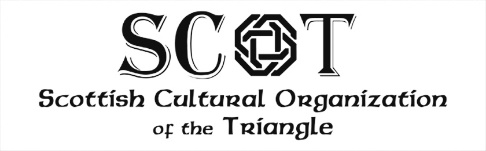 Saturday, March 5, 2022Registration – Grade V begins at 9:30, followed by IV, III, II, and IResurrection Lutheran School100 Lochmere DriveCary, NC  27518Piping Director:  John SpragueJudges:  Jerry Finegan, Edwin Krintz, Kenneth McKevenyRulesAll events will be conducted in accordance with EUSPBA rules.All piping registrations must be received by February 26, 2022.Individuals will be assigned a specific time to compete.
The piper must be ready when called or be disqualified.Competitors must compete in appropriate Highland dress.First, second, and third place prizes will be awarded in each event.
A trophy will be awarded for the overall grade winner.Registration Fee - $15 for Grades 1 through 4; $5 for Grade 5.
Mail Registration Form and check made payable to SCOT  to:PJM Solo Piping CompetitionEmily Sprague, Registrar600 Stacy StreetRaleigh, NC  27607
 H or  984-255-3793 C    esprague600@gmail.comDirectionsFrom I40, take exit 293 to US 1 South/US 64 West.  Follow US 1 South to Exit 98A, Tryon Road.  Merge right onto Tryon Road.  Turn right onto Kildaire Farm Road.  Go 7/10ths of a mile and turn right onto Lochmere Drive. Resurrection Lutheran Church and School is on the right.2022 Pat Johnston Memorial Solo Piping Registration Form Grade 1Grade 2Grade 3Grade 4 SrGrade 4 JrGrade 5
I hereby waive and release all claims I may have for damages against the Pat Johnston Memorial Competitions or SCOT or their representatives and the properties on which the competition is held, for my personal loss or injury which may be suffered during the competition.  I give permission for any photos taken to be used in subsequent event programs.Signature: _______________________________________________________________
 (Parent or guardian if under 18 years old)MSRHornpipe and JigPiobaireachd2/4 MarchStrathspey and ReelPiobaireachd2/4 MarchStrathspey and ReelPiobaireachd2/4 MarchPiobaireachd, Full Tune6/8 March2/4 MarchPiobaireachd, Full Tune6/8 March2-Parted March in Simple Time (2/4, 3/4, 4/4)NameAddressCity, State, ZipPhoneEmail (include parent’s email if competitor is under 18)EUSPBA Number (You must be a 2022 member of EUSPBA to enter)